Upute za roditelje Poštovani roditelji,  U prvi razred osnovne škole u školskoj godini 2024./2025., na području Koprivničko– križevačke županije upisuju se djeca koja do 01. travnja 2024. godine imaju navršenih šest godina života (djeca rođena u razdoblju od 01. travnja 2017. godine do 31. ožujka 2018.  godine) kao i djeca kojoj je prošle školske godine odgođen upis ili iz drugih razloga nisu  upisana u osnovnu školu, a školski su obveznici. Ove godine uvedena je novina: roditelji podnose zahtjev za upis djeteta u prvi razred.  Ukoliko roditelji posjeduju vjerodajnicu za pristup portalu e-Građani, zahtjev mogu samostalno podnijeti od 22. veljače do 31. ožujka putem aplikacije dostupne na internetskoj adresi: https://osnovne.e-upisi.hr/.  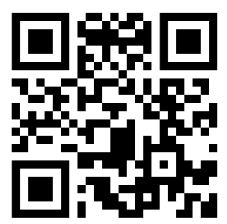 Detaljnije upute možete pronaći na dnu aplikacije pod “Korisničke upute” ili na webinaru https://meduza.carnet.hr/index.php/media/watch/54154  (min 10.).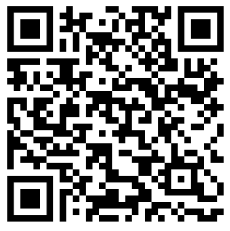 UKOLIKO RODITELJI NEMAJU VJERODAJNICU ZA ULAZAK U PORTAL E-GRAĐANI, MOGU SE JAVITI PEDAGOGINJI OŠ KALNIK  ( 048 857 046, 099 577 8397) I DOGOVORITI KRATKI SASTANAK NA KOJEM ĆE SE UZ PRISUSTVO RODITELJA IZVRŠITI ZAHTJEV ZA UPIS. 